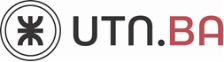 DATOS COMPLEMENTARIOSCONVENIO MARCO DE PASANTÍASSECRETARIADATOS COMPLEMENTARIOSCONVENIO MARCO DE PASANTÍASASUNTOS UNIVERSITARIOSDATOS COMPLEMENTARIOSCONVENIO MARCO DE PASANTÍASAREADATOS COMPLEMENTARIOSCONVENIO MARCO DE PASANTÍASDESARROLLO PROFESIONALDATOS COMPLEMENTARIOSCONVENIO MARCO DE PASANTÍASDATOS DE LA EMPRESADATOS DE LA EMPRESADATOS DE LA EMPRESADATOS DE LA EMPRESADATOS DE LA EMPRESADATOS DE LA EMPRESADATOS DE LA EMPRESADATOS DE LA EMPRESARazón SocialRazón SocialRazón SocialRazón SocialCUILCUILCUILCUILDOMICILIO SOCIALDOMICILIO SOCIALDOMICILIO SOCIALDOMICILIO SOCIALDOMICILIO SOCIALDOMICILIO SOCIALDOMICILIO SOCIALDOMICILIO SOCIALCalleNºCódigo PostalLocalidadLocalidadProvinciaProvinciaProvinciaFirmanteDNIDNICargoCargoFecha Convenio Marco de PasantíasFecha Convenio Marco de PasantíasFecha Convenio Marco de PasantíasConvenio Colectivo aplicable a la Empresa:DATOS DE CONTACTO ADMINISTRATIVODATOS DE CONTACTO ADMINISTRATIVODATOS DE CONTACTO ADMINISTRATIVODATOS DE CONTACTO ADMINISTRATIVODATOS DE CONTACTO ADMINISTRATIVONombre/s APELLIDO/sCargoTeléfonoInternoe-mail